T.CYEŞİLOVA KAYMAKAMLIĞIMERKEZ ORTAOKULUOkul Kılık Kıyafeti Belirleme Komisyonu Çalışma Tutanağı DAYANAK:a) - 26.11.2012 Tarihli ve 2012/3959 Sayılı Bakanlar Kurulu Kararı,b) - 28.08.2013 Tarihli M.E. B 2013/24 Sayılı Genelge,c) - 25.07.2013 Tarihli ve 28178 Sayılı Resmi Gazetede yayımlanan"Milli Eğitim Bakanlığına Bağlı Okul Öğrencilerinin Kılık ve Kıyafetlerine Dair Yönetmeliğin değişik 3.Maddesinin 2.Fıkrası" gereği,            Millî Eğitim Bakanlığına Bağlı Okul Öğrencilerinin Kılık ve Kıyafetlerine Dair Yönetmelik ve Genelgeye göre okulumuzda kıyafet uygulamasının belirlenmesi amacıyla velilerimize ve öğrencilerimize yönelik uygulanan anketten okul kıyafeti uygulamasının devamı yönünde karar çıkmıştır. Bu karara istinaden "Okul Kılık-Kıyafet Belirleme Komisyonu" toplanarak çalışmalarını sonuçlandırmıştır. Komisyon aşağıdaki şekilde kararlar almıştır. Buna göre;ALINAN KARARLAR1-      2022–2023 Eğitim-öğretim yılı 5. sınıfa kayıt yaptıran öğrencilerin aşağıda belirlenen yeni kıyafetle, diğer sınıflarda okuyan öğrencilerin ise önceki kıyafetleri ile okula devam edebilecekleri ancak istemeleri halinde diğer öğrencilerimizin de yeni kıyafetleri kullanabileceği,2-      Her kişi ve kuruluşa serbest rekabet ortamında fırsat eşitliği sağlamak amacıyla belirlenen kıyafetlerin okulun ilan panosu ile web sayfasında duyurulması,3-      Anlaşmalı mağazamız bulunmamakta olup kıyafetler örneğine uygun olmak kaydıyla istenilen mağazalardan temin edilebileceği,4-      Öğrenci kıyafet uygulamasının yaz ve kış olarak uygulanmasına,            Yaz uygulaması: 1 Mayıs–15 Ekim tarihleri arasında uygulanması            Kış uygulaması:  15 Ekim–1 Mayıs tarihleri arasında uygulanması5-      Kıyafetlerin yazlık, kışlık, renk ve modelleri aşağıdaki gibi belirlenmesine (EK-1) karar verilmiştir.            Üye                                    Üye                               Üye                                 Üye  Tuncay UÇGUN        Ramazan GÖRÜCÜ              Fırat ÇIĞ                 Münevver TUNCEL  (Türkçe Öğrt)             (Bilgisayar Öğrt)      (Tekn. ve Tasarım Öğrt)       (Görsel San. Öğ.)Üye                                                    Üye                                           Üye                  Tekin KORKMAZ                       Mesut KARATAŞ            Yasemin MORSÜMBÜL        (Okul Aile Birliği Başkanı)                   (Müdür Yard.)                      (Rehber Öğrt.)          UYGUNDUR20/06/2022 Mustafa YILMAZOkul Müdürü2022- 2023 EĞİTİM- ÖĞRETİM SEZONU İÇİN MERKEZ ORTAOUKULU ÖĞRENCİ KIYAFETLERİ DETAYLARI AŞAĞIDA BELİRTİLMİŞTİR.            ÖĞRENCİLER:KIŞLIK UZUN KOL: Kırmızı Sweat TişörtBAHARLIK + YAZLIK : Kırmızı Kısa kollu TişörtKIZLARDA ETEK: Ana rengimiz Gri düz, pileli olacak.KIZ VE ERKEKLERDE PANOLON: Siyah düz renk Keten veya Kumaş pantolon olacak.NOT-: Ayakkabı olarak kıyafet bütünlüğü oluşturan herhangi bir ayakkabı kullanılacak. Beden Eğitimi derslerinde okul kıyafeti kullanılmayacak herhangi bir eşofman kullanılacaktır.Tayt, Kot pantolon, Crop tarzı giyimler asla kullanılmayacaktır.ÖRNEK KIYAFET RESİMLERİ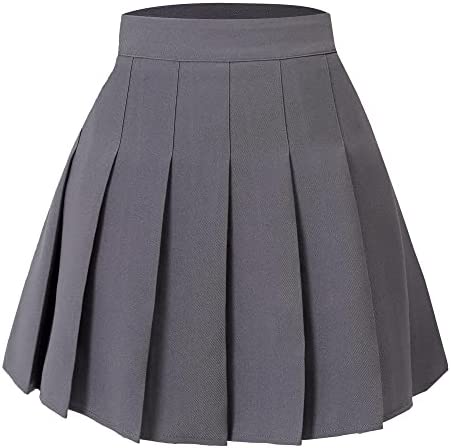 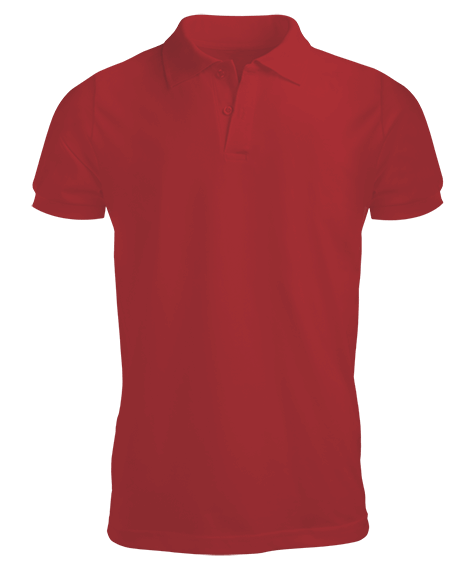 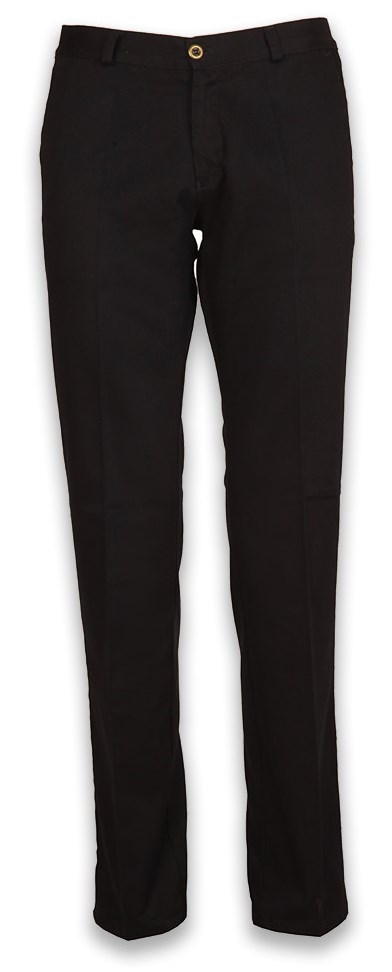 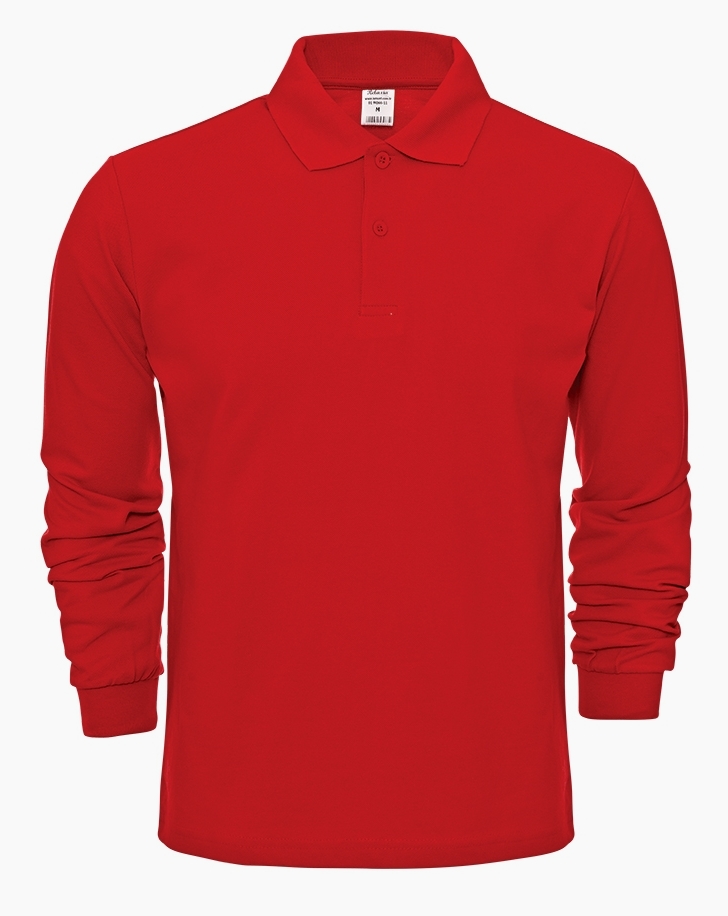 